Publicado en Fuengirola el 11/05/2018 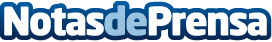 El I Foro Mar de Alborán reunirá 12 estrellas Michelin y expertos en materia de ciencia y nutriciónEl evento se celebrará en el Palacio de la Paz de Fuengirola del 13 al 16 de septiembre y versará sobre la preocupación creciente por la sostenibilidad de nuestros maresDatos de contacto:Juan de la Cruz Ordoñez Reina615931205Nota de prensa publicada en: https://www.notasdeprensa.es/el-i-foro-mar-de-alboran-reunira-12-estrellas Categorias: Nacional Nutrición Gastronomía Andalucia Ecología Investigación Científica Eventos Restauración Sostenibilidad Astronomía http://www.notasdeprensa.es